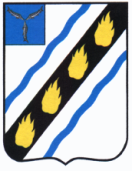 ПРОЕКТМУНИЦИПАЛЬНОЕ СОБРАНИЕСОВЕТСКОГО МУНИЦИПАЛЬНОГО РАЙОНА САРАТОВСКОЙ ОБЛАСТИ
РЕШЕНИЕот _________ № ______р.п. СтепноеВ соответствии с Федеральными законами от 06.10.2003 № 131-ФЗ «Об общих принципах организации местного самоуправления в Российской Федерации», от 07.02.2011 № 6-ФЗ «Об общих принципах организации и деятельности контрольно-счетных органов субъектов Российской Федерации и муниципальных образований», Уставом Советского муниципального района, Муниципальное Собрание Советского муниципального района РЕШИЛО:Утвердить прилагаемое Положение о МКУ «Контрольно-счетный орган Советского муниципального района Саратовской области».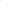 Признать утратившими силу:- решение Муниципального Собрания Советского муниципального района Саратовской области от 26.12.2012 № 257 «Об утверждении Положения о контрольно-счетном органе Советского муниципального района»;-  решение Муниципального Собрания Советского муниципального района Саратовской области от 26.04.2013 № 327«О внесении изменений в решение Муниципального Собрания Советского муниципального района саратовской области от 26.12.2012 № 257»;-  решение Муниципального Собрания Советского муниципального района Саратовской области от 27.11.2013 № 403«О внесении изменений в решение Муниципального Собрания Советского муниципального района саратовской области от 26.12.2012 № 257»;-  решение Муниципального Собрания Советского муниципального района Саратовской области от 29.01.2014 № 427«О внесении изменений в решение Муниципального Собрания Советского муниципального района саратовской области от 26.12.2012 № 257»;-  решение Муниципального Собрания Советского муниципального района Саратовской области от 26.02.2014 № 442«О внесении изменений в решение Муниципального Собрания Советского муниципального района саратовской области от 26.12.2012 № 257»;-  решение Муниципального Собрания Советского муниципального района Саратовской области от 30.11.2016 № 38«О внесении изменений в решение Муниципального Собрания Советского муниципального района саратовской области от 26.12.2012 № 257»;-  решение Муниципального Собрания Советского муниципального района Саратовской области от 28.06.2017 № 121«О внесении изменений в решение Муниципального Собрания Советского муниципального района саратовской области от 26.12.2012 № 257»;-  решение Муниципального Собрания Советского муниципального района Саратовской области от 25.04.2019 № 101«О внесении изменений в решение Муниципального Собрания Советского муниципального района саратовской области от 26.12.2012 № 257».3.Настоящее решение вступает в силу со дня официального опубликования (обнародования). Глава Советскогомуниципального района						         С.В. ПименовПредседательМуниципального СобранияСоветского муниципального района				         С.В. ЧубарыхПриложениек решению Муниципального СобранияСоветского муниципального районаот ______________ № ____ПОЛОЖЕНИЕо Муниципальном казенном учреждении «Контрольно-счетный органСоветского муниципального районаСаратовской области»1. Статус Контрольно-счетного органа Советского муниципального района			1.1.Муниципальное казенное учреждение «Контрольно-счетный орган Советского муниципального района Саратовской области» (далее – Контрольно-счетный орган) является постоянно действующим органом внешнего муниципального финансового контроля и образуется Муниципальным Собранием Советского муниципального района Саратовской области (далее – Муниципальное Собрание) и ему подотчетен.1.2. Контрольно-счетный орган обладает организационной и функциональной независимостью и осуществляет свою деятельность самостоятельно.			1.3. Деятельность Контрольно-счетного органа не может быть приостановлена, в том числе в связи с истечением срока или досрочным прекращением полномочий Муниципального Собрания.			1.4. Контрольно-счетный орган является органом местного самоуправления, обладает правами юридического лица, имеет гербовую печать и бланки со своим наименованием и с изображением герба Советского муниципального района Саратовской области.			1.5. Контрольно-счетный орган может учреждать ведомственные награды и знаки отличия, утверждать положения об этих наградах и знаках, их описания и рисунки, порядок награждения.			1.6. Полное наименование: Муниципальное казенное учреждение «Контрольно-счетный орган Советского муниципального района Саратовской области».		    Сокращенное наименование: МКУ «КСО СМР».			1.7. Юридический адрес Контрольно-счетного органа: Саратовская область, Советский район, р.п. Степное, улица 50 лет Победы, д.3.			Фактический адрес:Саратовская область, Советский район,                             р.п. Степное, улица 50 лет Победы, д.3.2. Правовые основы деятельности и принципыКонтрольно-счетного органа2.1. Контрольно-счетный орган осуществляет свою деятельность на основании Конституции Российской Федерации, Бюджетного кодекса Российской Федерации, федеральных законов от 06.10.2003 № 131-ФЗ «Об общих принципах организации местного самоуправления в Российской Федерации», от 07.02.2011 № 6-ФЗ «Об общих принципах организации и деятельности контрольно-счетных органов субъектов Российской Федерации и муниципальных образований», других федеральных законов, нормативных правовых актов Российской Федерации, законов Саратовской области, Устава Советского муниципального района Саратовской области (далее – Устав района), нормативных правовых актов Советского муниципального района Саратовской области, настоящего Положения.          2.2. Деятельность Контрольно-счетного органа основывается на принципах законности, объективности, эффективности, независимости, открытости и гласности.3. Состав и структура Контрольно-счетного органа3.1. Контрольно-счетный орган образуется в составе председателя и аппарата Контрольно-счетного органа. В состав аппарата Контрольно-счетного органа входит инспектор и ведущий специалист. Муниципальным нормативным правовым актом, регулирующим вопросы организации и деятельности Контрольно-счетного органа, могут быть установлены должности муниципальной службы, содержащиеся в реестре должностей муниципальной службы.			3.2. Структура и штатная численность Контрольно-счетного органа определяется решением Муниципального Собрания по представлению председателя Контрольно-счетного органа с учетом необходимости выполнения возложенных законодательством полномочий, обеспечения организационной и функциональной независимости Контрольно-счетного органа.В последующем штатная численность может быть изменена по предложению председателя Контрольно-счетного органа с целью приведения ее в соответствии с объемом полномочий контрольно-счетного органа.3.3. Должность председателя Контрольно-счетного органа, относится к муниципальной должности.На председателя и инспектора Контрольно-счетного органа возлагаются обязанности по организации и непосредственному проведению внешнего муниципального финансового контроля.3.4. Срок полномочий председателя Контрольно-счетного органа составляет 5 лет. Председатель исполняет свои обязанности до дня назначения Муниципальным Собранием нового председателя контрольно-счетного органа.3.5. По истечении срока полномочий председателя Контрольно-счетного органа он продолжает исполнять свои обязанности до дня назначения Муниципальным Собранием нового председателя Контрольно-счетного органа.В случае досрочного прекращения полномочий председателя Контрольно-счетного органа его полномочия временно исполняет должностное лицо Контрольно-счетного органа, назначенное Муниципальным Собранием.В случае временного отсутствия председателя Контрольно-счетного органа или временной невозможности исполнения председателем Контрольно-счетного органа своих должностных обязанностей его обязанности исполняет должностное лицо Контрольно-счетного органа в соответствии с распределением должностных обязанностей, определяемым правовым актом Контрольно-счетного органа.3.6. Права, обязанности и ответственность работников Контрольно-счетной органа определяются Федеральным законом от 07.02.2011 № 6-ФЗ «Об общих принципах организации и деятельности контрольно-счетных органов субъектов Российской Федерации и муниципальных образований», законодательством о муниципальной службе, трудовым законодательством и иными нормативными правовыми актами, содержащими нормы трудового права.4. Порядок назначения на должность и освобождения от должности председателя Контрольно-счетного органа4.1. Председатель Контрольно-счетного органа назначается на должность решением Муниципального Собрания. Предложения о кандидатурах на должность председателя вносятся в Муниципальное Собрание:председателем Муниципального Собрания;депутатами Муниципального Собрания – не менее одной трети от установленного числа депутатов Муниципального Собрания;3) главой Советского муниципального района (далее – глава района).4.2. Кандидатуры на должность председателя Контрольно-счетного органа представляются в Муниципальное Собрание не позднее чем за два месяца до истечения полномочий действующего председателя Контрольно-счетного органа.4.3. Рассмотрение Муниципальным Собранием вопроса о назначении гражданина на должность председателя Контрольно-счетного органа должно происходить с участием кандидата. При рассмотрении вопроса о назначении гражданина на должность председателя кандидату предоставляется возможность для выступления и ответов на вопросы депутатов Муниципального Собрания. 	4.4. Решение Муниципального Собрания о назначении на должности председателя Контрольно-счетного органа принимается путем открытого голосования большинством голосов от установленной численности депутатов Муниципального Собрания в порядке, установленном настоящим Положением. Результаты голосования вносятся в протокол заседания Муниципального Собрания.В случае если на должность председателя выдвинуто два кандидата, то при голосовании депутат Муниципального Собрания имеет один голос, подавая его «за» одного из кандидатов. Для обеспечения данного правила Ф.И.О. депутатов, проголосовавших за того или иного кандидата, фиксируется в протоколе заседания Муниципального Собрания.	При проведении открытого голосования подсчет голосов осуществляет председательствующий. Перед началом открытого голосования председательствующий сообщает о кандидатах, представленных на рассмотрение, уточняет последовательность, в которой они ставятся на голосование. После объявления председательствующим о начале голосования никто не вправе прервать голосование.В случае если при голосовании по двум кандидатам ни один из них не набрал требуемого числа голосов, депутаты могут решить вопрос о проведении повторного голосования на следующем заседании Муниципального Собрания. За это предложение должно проголосовать не менее половины присутствующих на заседании Муниципального Собрания депутатов.  В случае если на должность председателя было выдвинуто более двух кандидатов и ни один из них не набрал требуемого для избрания числа голосов депутатов Муниципального Собрания, проводится второй тур голосования по двум кандидатам, набравшим наибольшее число голосов.Избранный и назначенный на должность председателя Контрольно-счетного органа по итогам второго тура голосования считается кандидат, за которого проголосовало более половины от числа установленной численности депутатов Муниципального Собрания.4.5. Решение о назначении на должность председателя Контрольно-счетного органа оформляется решением Муниципального Собрания.                          С председателем Контрольно-счетного органа не заключается трудовой договор, поскольку данное должностное лицо осуществляет свою деятельность в сфере регулирования публично-правовых, а не трудовых отношений.4.6. Муниципальное Собрание вправе обратиться в Счетную палату Саратовской области Российской Федерации за заключением о соответствии кандидатуры на должность председателя Контрольно-счетного органа квалификационным требованиям, установленным Федеральным законом от 07.02.2011 № 6-ФЗ «Об общих принципах организации и деятельности контрольно-счетных органов субъектов Российской Федерации и муниципальных образований».4.7.  В случае временного отсутствия председателя Контрольно-счетного органа или временной невозможности исполнения председателем Контрольно-счетным органом своих должностных обязанностей его обязанности исполняет инспектор Контрольно-счетного органа.5. Требования к кандидатурам на должности председателя Контрольно-счетного органа5.1. На должность председателя Контрольно-счетного органа назначаются граждане Российской Федерации, соответствующие следующим квалификационным требованиям:наличие высшего образования;опыт работы в области государственного, муниципального управления, государственного, муниципального контроля (аудита), экономики, финансов, юриспруденции не менее пяти лет;3) знание Конституции Российской Федерации, федерального законодательства, в том числе бюджетного законодательства Российской Федерации и иных нормативных правовых актов, регулирующих бюджетные правоотношения, законодательства Российской Федерации о противодействии коррупции, конституции (устава), законов Саратовской области и иных нормативных правовых актов, устава соответствующего муниципального образования и иных муниципальных правовых актов применительно к исполнению должностных обязанностей, а также общих требований к стандартам внешнего государственного и муниципального аудита (контроля) для проведения контрольных и экспертно-аналитических мероприятий контрольно-счетными органами Саратовской области и муниципальных образований, утвержденных Счетной палатой Российской Федерации.5.2. Гражданин Российской Федерации не может быть назначен на должность председателя Контрольно-счетного органа в случае:наличия у него неснятой или непогашенной судимости;признания его недееспособным или ограниченно дееспособным решением суда, вступившим в законную силу;отказа от прохождения процедуры оформления допуска к сведениям, составляющим государственную и иную охраняемую федеральным законом тайну, если исполнение обязанностей по должности, на замещение которой претендует гражданин, связано с использованием таких сведений;прекращения гражданства Российской Федерации или наличия гражданства (подданства) иностранного государства либо вида на жительство или иного документа, подтверждающего право на постоянное проживание гражданина Российской Федерации на территории иностранного государства;наличия оснований, предусмотренных пунктом 5.3. настоящего Положения.5.3. Председатель Контрольно-счетного органа не может состоять в близком родстве или свойстве (родители, супруги, дети, братья, сестры, а также братья, сестры, родители, дети супругов и супруги детей) с председателем Муниципального Собрания, главой муниципального района, руководителями судебных и правоохранительных органов, расположенных на территории Советского муниципального района Саратовской области.5.4. Председатель Контрольно-счетного органа не может заниматься другой оплачиваемой деятельностью, кроме преподавательской, научной и иной творческой деятельности. При этом преподавательская, научная и иная творческая деятельность не может финансироваться исключительно за счет средств иностранных государств, международных и иностранных организаций, иностранных граждан и лиц без гражданства, если иное не предусмотрено международным договором Российской Федерации или законодательством Российской Федерации.5.5. Председатель Контрольно-счетного органа, а также лица, претендующие на замещение указанных должностей, обязаны представлять сведения о своих доходах, об имуществе и обязательствах имущественного характера, а также о доходах, об имуществе и обязательствах имущественного характера своих супруги (супруга) и несовершеннолетних детей в порядке, установленном нормативными правовыми актами Российской Федерации, Саратовской области, муниципальными нормативными правовыми актами.6. Гарантии статуса должностных лиц Контрольно-счетного органа6.1.Председатель и инспекторы являются должностными лицами Контрольно-счетного органа.6.2. Воздействие в какой-либо форме на должностных лиц Контрольно-счетного органа в целях воспрепятствования осуществлению ими должностных полномочий или оказания влияния на принимаемые ими решения, а также насильственные действия, оскорбления, а равно клевета в отношении должностных лиц Контрольно-счетного органа либо распространение заведомо ложной информации об их деятельности влекут за собой ответственность, установленную законодательством Российской Федерации и (или) законодательством Саратовской области.6.3. Должностные лица Контрольно-счетного органа подлежат государственной защите в соответствии с законодательством Российской Федерации о государственной защите судей, должностных лиц правоохранительных и контролирующих органов и иными нормативными правовыми актами Российской Федерации.6.4. Должностные лица Контрольно-счетного органа обладают гарантиями профессиональной независимости.6.5. Должностное лицо Контрольно-счетного органа досрочно освобождаются от должности на основании решения Муниципального Собрания в случае:вступления в законную силу обвинительного приговора суда в отношении его;признания его недееспособными или ограниченно дееспособными вступившим в законную силу решением суда;прекращения гражданства Российской Федерации или наличия гражданства (подданства) иностранного государства либо вида на жительство или иного документа, подтверждающего право на постоянное проживание гражданина Российской Федерации на территории иностранного государства;подачи письменного заявления об отставке;нарушения требований законодательства Российской Федерации при осуществлении возложенных на них должностных полномочий или злоупотребления должностными полномочиями, если за решение о досрочном освобождении проголосует большинство от установленного числа депутатов Муниципального Собрания;достижения установленного нормативным правовым актом района в соответствии с федеральным законом предельного возраста пребывания в должности; выявления обстоятельств при которых гражданин Российской Федерации не может быть назначен на должность в соответствии с Федеральным законом от 07.02.2011 № 6-ФЗ «Об общих принципах организации и деятельности контрольно-счетных органов субъектов Российской Федерации и муниципальных образований»;несоблюдения ограничений, запретов, неисполнения обязанностей, которые установлены федеральными законами от 25.12.2008 № 273-ФЗ «О противодействии коррупции», от 03.12.2012 № 230-ФЗ «О контроле за соответствием расходов лиц, замещающих государственные должности, и иных лиц их доходам», от 07.05.2013 № 79-ФЗ «О запрете отдельным категориям лиц открывать и иметь счета (вклады), хранить наличные денежные средства и ценности в иностранных банках, расположенных за пределами территории Российской Федерации, владеть и (или) пользоваться иностранными финансовыми инструментами».7. Особенности статуса работников аппарата Контрольно-счетного органа7.1. Законом Саратовской области и муниципальным нормативным правовым актом, регулирующим вопросы организации и деятельности контрольно-счетного органа, могут быть установлены должности муниципальной службы, содержащиеся в Реестре должностей муниципальной службы Саратовской области Российской Федерации.Инспектор и ведущий специалист аппарата Контрольно-счетного органа являются муниципальными служащими.7.2. Поступление на муниципальную службу, прохождение и прекращение муниципальной службы работников аппарата Контрольно-счетного органа устанавливается Федеральным законом № 25-ФЗ от 02.03.2007 «О муниципальной службе в РФ», законом Саратовской области № 157-ЗСО от 02.08.2007 «О некоторых вопросах муниципальной службы в Саратовской области» и настоящим Положением.7.3. Представителем нанимателя для работников аппарата Контрольно-счетного органа является председатель Контроль-счетного органа Советского муниципального района. Председатель Контрольно-счетного органа в течение трех рабочих дней заключает трудовой договор с муниципальными служащими на условиях трудового договора в соответствии с трудовым законодательством с учетом особенностей, предусмотренных Федеральным законом № 25-ФЗ от 02.03.2007 «О муниципальной службе в РФ», законом Саратовской области №157-ЗСО от 02.08.2007 «О некоторых вопросах муниципальной службы в Саратовской области».  7.4. Условия, размеры и порядок оплаты труда работников Контрольно-счетного органа, а также порядок формирования фонда оплаты труда устанавливаются решениями Муниципального Собрания.7.5. Работники аппарата Контрольно-счетного органа осуществляют свою деятельность в соответствии с должностными инструкциями, утвержденными председателем Контрольно-счетного органа. Должностную инструкцию председателя Контрольно-счетного органа утверждает председатель Муниципального Собрания Советского муниципального района.8. Основные полномочия Контрольно-счетного органа8.1. Контрольно-счетный орган осуществляет следующие основные полномочия:организация и осуществление контроля за законностью и эффективностью использования средств бюджета Советского муниципального района Саратовской области (далее – бюджет района), а также иных средств в случаях, предусмотренных законодательством Российской Федерации;экспертиза проектов бюджета муниципального района, проверка и анализ обоснованности его показателей;3) внешняя проверка годового отчета об исполнении бюджета муниципального района;проведение аудита в сфере закупок товаров, работ и услуг в соответствии с Федеральным законом от 05.04.2013 № 44-ФЗ «О контрактной системе в сфере закупок товаров, работ, услуг для обеспечения государственных и муниципальных нужд»;оценка эффективности формирования муниципальной собственности, управления и распоряжения такой собственностью и контроль за соблюдением установленного порядка формирования такой собственности, управления и распоряжения такой собственностью (включая исключительные права на результаты интеллектуальной деятельности);оценка эффективности предоставления налоговых и иных льгот и преимуществ, бюджетных кредитов за счет средств бюджета муниципального района, а также оценка законности предоставления муниципальных гарантий и поручительств или обеспечения исполнения обязательств другими способами по сделкам, совершаемым юридическими лицами и индивидуальными предпринимателями за счет средств бюджета муниципального района и имущества, находящегося в муниципальной собственности;экспертиза проектов муниципальных правовых актов в части, касающейся расходных обязательств муниципального района, экспертиза проектов муниципальных правовых актов, приводящих к изменению доходов бюджета муниципального района, а также муниципальных программ (проектов муниципальных программ);анализ и мониторинг бюджетного процесса в муниципальном районе, в том числе подготовка предложений по устранению выявленных отклонений в бюджетном процессе и совершенствованию бюджетного законодательства Российской Федерации;проведение оперативного анализа исполнения и контроля за организацией исполнения бюджета муниципального района в текущем финансовом году, ежеквартальное представление информации о ходе исполнения бюджета муниципального района, о результатах проведенных экспертно-аналитических и контрольных мероприятий в Муниципальное Собрание и главе муниципального района;осуществление контроля за состоянием муниципального внутреннего и внешнего долга;оценка реализуемости, рисков и результатов достижения целей социально-экономического развития муниципального района, предусмотренных документами стратегического планирования муниципального района, в пределах компетенции Контрольно-счетного органа муниципального района;участие в пределах полномочий в мероприятиях, направленных на противодействие коррупции;иные полномочия в сфере внешнего муниципального финансового контроля, установленные федеральными законами, законами Саратовской области, Уставом муниципального района и нормативными правовыми актами Муниципального Собрания.8.2. Контрольно-счетный орган наряду с полномочиями, предусмотренными пунктом 8.1. настоящего Положения, осуществляет контроль за законностью и эффективностью использования средств бюджета муниципального района, поступившего в бюджеты поселений, входящих в состав муниципального района.8.3. Внешний муниципальный финансовый контроль осуществляется Контрольно-счетным органом:в отношении органов местного самоуправления и муниципальных органов, муниципальных учреждений и муниципальных унитарных предприятий, а также иных организаций, если они используют имущество, находящееся в собственности муниципального района;в отношении иных лиц в случаях, предусмотренных Бюджетным кодексом Российской Федерации и другими федеральными законами.8.4. Контрольно-счетный орган утверждает стандарты внешнего муниципального финансового контроля в отношении органов местного самоуправления, муниципальных учреждений, муниципальных предприятий в соответствии с общими требованиями, установленными федеральными законами, Счетной палатой Российской Федерации и Счетной палатой Саратовской области.9. Полномочия председателя Контрольно-счетного органа9.1. Председатель Контрольно-счетного органа:осуществляет общее руководство деятельностью Контрольно-счетным органом;утверждает планы работы Контрольно-счетного органа и изменения к ним;непосредственно участвует в осуществлении внешнего муниципального финансового контроля в пределах компетенции Контрольно-счетного органа;готовит годовой отчет о деятельности Контрольно-счетного органа и ежегодно представляет его Муниципальному Собранию;утверждает стандарты внешнего муниципального финансового контроля;утверждает результаты контрольных и экспертно-аналитических мероприятий Контрольно-счетного органа; подписывает представления и предписания Контрольно-счетного органа;вносит на рассмотрение Муниципального Собрания предложения о внесении изменений в структуру и штатную численность Контрольно-счетного органа, исходя из возложенных на нее полномочий;утверждает штатное расписание Контрольно-счетного органа;подписывает представления, предписания и запросы Контрольно-счетного органа;представляет Контрольно-счетныйорган в отношениях с государственными органами Российской Федерации, государственными органами субъекта Российской Федерации и органами местного самоуправления;утверждает должностные регламенты работников Контрольно-счетного органа;издает правовые акты (приказы) по вопросам организации деятельности Контрольно-счетного органа;осуществляет полномочия представителя нанимателя на должности муниципальной службы Контрольно-счетного органа, замещаемые путем заключения трудового договора.10. Формы осуществления Контрольно-счетным органом внешнего муниципального финансового контроля10.1. Внешний муниципальный финансовый контроль осуществляется Контрольно-счетным органом в форме контрольных или экспертно-аналитических мероприятий.10.2. При проведении контрольного мероприятия Контрольно-счетным органом составляется соответствующий акт (акты), который доводится до сведения руководителей проверяемых органов и организаций. На основании акта (актов) Контрольно-счетный орган составляется отчет.10.3. При проведении экспертно-аналитического мероприятия Контрольно-счетный орган составляет отчет или заключение.11. Планирование деятельности Контрольно-счетного органа11.1.Контрольно-счетный орган осуществляет свою деятельность на основе планов, которые разрабатываются и утверждаются им самостоятельно.11.2.Планирование деятельности Контрольно-счетного органа осуществляется с учетом результатов контрольных и экспертно-аналитических мероприятий, а также на основании поручений Муниципального Собрания, главы муниципального района и предложений высших должностных лиц Саратовской области Российской Федерации (руководителей высших исполнительных органов государственной власти Саратовской области Российской Федерации).Поручения представительных органов, предложения главы муниципального района направляются в Контрольно-счетный органдля включения их в годовой план до 1 декабря года, предшествующего планируемому.11.3.В течение года, на который был утвержден план, Муниципальное Собрание, глава муниципального района и предложения высших должностных лиц Саратовской области Российской Федерации (руководителей высших исполнительных органов государственной власти Саратовской области Российской Федерации)вправе направлять в Контрольно-счетный органсвои предложения о включении дополнительных мероприятий в годовой план Контрольно-счетного органа. Данные предложения включаются в годовой план Контрольно-счетного органане позднее следующего за поступлением предложения квартала.12. Права, обязанности и ответственность должностных лицКонтрольно-счетного органа12.1. Должностные лица Контрольно-счетного органа при осуществлении возложенных на них должностных полномочий имеют право:беспрепятственно входить на территорию и в помещения, занимаемые проверяемыми органами и организациями, иметь доступ к их документам и материалам, а также осматривать занимаемые ими территории и помещения;в случае обнаружения подделок, подлогов, хищений, злоупотреблений и при необходимости пресечения данных противоправных действий опечатывать кассы, кассовые и служебные помещения, склады и архивы проверяемых органов и организаций, изымать документы и материалы с учетом ограничений, установленных законодательством Российской Федерации. Опечатывание касс, кассовых и служебных помещений, складов и архивов, изъятие документов и материалов производятся с участием уполномоченных должностных лиц проверяемых органов и организаций и составлением соответствующих актов;3) в пределах своей компетенции направлять запросы должностным лицам территориальных органов федеральных органов исполнительной власти и их структурных подразделений, органов государственной власти и государственных органов субъектов Российской Федерации, органов местного самоуправления и муниципальных органов, организаций;в пределах своей компетенции требовать от руководителей и других должностных лиц проверяемых органов и организаций представления письменных объяснений по фактам нарушений, выявленных при проведении контрольных мероприятий, а также необходимых копий документов, заверенных в установленном порядке;составлять акты по фактам непредставления или несвоевременного представления должностными лицами проверяемых органов и организаций документов и материалов, запрошенных при проведении контрольных мероприятий;в пределах своей компетенции знакомиться со всеми необходимыми документами, касающимися финансово-хозяйственной деятельности проверяемых органов и организаций, в том числе в установленном порядке с документами, содержащими государственную, служебную, коммерческую и иную охраняемую законом тайну;знакомиться с информацией, касающейся финансово-хозяйственной деятельности проверяемых органов и организаций и хранящейся в электронной форме в базах данных проверяемых органов и организаций, в том числе в установленном порядке с информацией, содержащей государственную, служебную, коммерческую и иную охраняемую законом тайну;знакомиться с технической документацией к электронным базам данных.составлять протоколы об административных правонарушениях, если такое право предусмотрено законодательством Российской Федерации.12.2. Требования и запросы должностных лиц Контрольно-счетного органа, связанные с осуществлением ими своих должностных полномочий, установленных законодательством Российской Федерации, законодательством Саратовской области, муниципальными нормативными правовыми актами, являются обязательными для исполнения органами местного самоуправления и муниципальными органами, организациями, в отношении которых осуществляется внешний муниципальный финансовый контроль. Неисполнение законных требований и запросов должностных лиц Контрольно-счетного органа, а также воспрепятствование осуществлениюими возложенных на них должностных полномочий, влекут за собой ответственность, установленную законодательством Российской Федерации и законодательством субъекта Российской Федерации.12.3. Руководители проверяемых органов и организаций обязаны обеспечивать соответствующих должностных лиц Контрольно-счетного органа, участвующих в контрольных мероприятиях, оборудованным рабочим местом с доступом к справочным правовым системам, информационно-телекоммуникационной сети Интернет (далее – сеть Интернет).12.4. Должностные лица Контрольно-счетного органа не вправе вмешиваться в оперативно-хозяйственную деятельность проверяемых органов и организаций, а также разглашать информацию, полученную при проведении контрольных мероприятий, предавать гласности свои выводы до завершения контрольных мероприятий и составления соответствующих актов и отчетов.12.5. Должностные лица Контрольно-счетного органа обязаны сохранять государственную, служебную, коммерческую и иную охраняемую законом тайну, ставшую им известной при проведении в проверяемых органах и организациях контрольных и экспертно-аналитических мероприятий, проводить контрольные и экспертно-аналитические мероприятия, объективно и достоверно отражать их результаты в соответствующих актах, отчетах и заключениях.12.6. Должностные лица контрольно-счетного органа обязаны соблюдать ограничения, запреты, исполнять обязанности, которые установлены федеральными законами от 25.12.2008 № 273-ФЗ «О противодействии коррупции», от 03.12.2012 № 230-ФЗ «О контроле за соответствием расходов лиц, замещающих государственные должности, и иных лиц их доходам», от 07.05.2013 № 79-ФЗ «О запрете отдельным категориям лиц открывать и иметь счета (вклады), хранить наличные денежные средства и ценности в иностранных банках, расположенных за пределами территории Российской Федерации, владеть и (или) пользоваться иностранными финансовыми инструментами».12.7. Должностные лица Контрольно-счетного органа несут ответственность в соответствии с законодательством Российской Федерации за достоверность и объективность результатов проводимых ими контрольных и экспертно-аналитических мероприятий, а также за разглашение государственной и иной охраняемой законом тайны.13. Предоставление информации Контрольно-счетному органу13.1.Органы местного самоуправления и муниципальные органы, организации, в отношении которых Контрольно-счетный орган вправе осуществлять внешний муниципальный финансовый контроль или которые обладают информацией, необходимой для осуществления внешнего муниципального финансового контроля, их должностные лица, а также территориальные органы федеральных органов исполнительной власти и их структурные подразделения в установленные законами Саратовской области сроки обязаны представлять в Контрольно-счетный орган по его запросам информацию, документы и материалы, необходимые для проведения контрольных и экспертно-аналитических мероприятий.13.2. При осуществлении Контрольно-счетным органом контрольных мероприятий проверяемые органы и организации должны обеспечить должностным лицам Контрольно-счетного органа возможность ознакомления с управленческой и иной отчетностью и документацией, документами, связанными с формированием и исполнением бюджета муниципального района, использованием  муниципальной собственности района, информационными системами, используемыми проверяемыми организациями, и технической документацией к ним, а также иными документами, необходимыми для выполнения Контрольно-счетным органом его полномочий.13.3. Правовые акты администрации района о создании, преобразовании или ликвидации муниципальных учреждений и унитарных предприятий района, изменении количества акций и долей района в уставных капиталах хозяйственных обществ, о заключении договоров об управлении бюджетными средствами и иными объектами собственности района направляются в Контрольно-счетныйорган в течение 10 рабочих дней со дня принятия.13.4. При осуществлении внешнего муниципального финансового контроля Контрольно-счетному органу предоставляется необходимый для реализации его полномочий постоянный доступ к государственным и муниципальным информационным системам в соответствии с законодательством Российской Федерации об информации, информационных технологиях и о защите информации, законодательством Российской Федерации о государственной и иной охраняемой законом тайне.14. Представления и предписания Контрольно-счетного органа14.1.Контрольно-счетный орган по результатам проведения контрольных мероприятий вправе вносить в органы местного самоуправления и муниципальные органы, проверяемые органы и организации и их должностным лицам представления для их рассмотрения и принятия мер по устранению выявленных бюджетных и иных нарушений и недостатков, предотвращению нанесения материального ущерба району или возмещению причиненного вреда, по привлечению к ответственности должностных лиц, виновных в допущенных нарушениях, а также мер по пресечению, устранению и предупреждению нарушений.14.2.  Органы местного самоуправления и муниципальные органы, а также организации в указанный в представлении срок или, если срок не указан, в течение 30 дней со дня его получения обязаны уведомить в письменной форме Контрольно-счетный орган о принятых по результатам выполнения представления решениях и мерах.Срок выполнения представления может быть продлен по решению Контрольно-счетного органа, но не более одного раза.14.3. В случае выявления нарушений, требующих безотлагательных мер по их пресечению и предупреждению, невыполнения представлений Контрольно-счетного органа, а также в случае воспрепятствования проведению должностными лицами контрольных мероприятий Контрольно-счетный орган направляет в органы местного самоуправления и муниципальные органы, проверяемые органы и организации и их должностным лицам предписание.				14.4. Предписание Контрольно-счетного органа должно содержать указание на конкретные допущенные нарушения и конкретные основания вынесения предписания.				14.5. В случае, если при проведении контрольных мероприятий выявлены факты незаконного использования средств бюджета района, в которых усматриваются признаки преступления или коррупционного правонарушения, Контрольно-счетный орган незамедлительно передает материалы контрольных мероприятий в правоохранительные органы. 15. Гарантии прав проверяемых органов и организаций15.1.Акты, составленные Контрольно-счетным органом при проведении контрольных мероприятий, доводятся до сведения руководителей проверяемых органов и организаций. Пояснения и замечания руководителей проверяемых органов и организаций, представленные в течение 5 рабочих дней со дня доведения до их сведения акта (актов), прилагаются к актам и в дальнейшем являются их неотъемлемой частью.15.2. Проверяемые органы и организации и их должностные лица вправе обратиться в суд с заявлением о признании недействительным полностью или частично предписания Контрольно-счетного органа, а также обратиться с жалобой на действия (бездействие) Контрольно-счетного органа в Муниципальное Собрание. Подача заявления не приостанавливает действия предписания.16. Взаимодействие Контрольно-счетного органа с государственными и муниципальными органами16.1.Контрольно-счетный орган при осуществлении своей деятельности имеет право взаимодействовать с иными органами местного самоуправления района, территориальными управлениями Центрального банка Российской Федерации, территориальными органами Федерального казначейства, налоговыми органами, органами прокуратуры, иными правоохранительными, надзорными и контрольными органами Российской Федерации, Саратовской области, района, заключать с ними соглашения о сотрудничестве, обмениваться результатами контрольной и экспертно-аналитической деятельности, нормативными и методическими материалами.16.2. Контрольно-счетный орган при осуществлении своей деятельности вправе взаимодействовать с контрольно-счетными органами других муниципальных образований, со Счетной палатой Саратовской области, заключать с ними соглашения о сотрудничестве и взаимодействии, вступать в объединения (ассоциации) контрольно-счетных органов Саратовской области.16.3. В целях координации своей деятельности Контрольно-счетный орган и иные органы местного самоуправления могут создавать как временные, так и постоянно действующие совместные координационные, консультационные, совещательные и другие рабочие органы.16.4. Контрольно-счетный орган вправе планировать и проводить совместные контрольные и экспертно-аналитические мероприятия с Счетной палатой Саратовской области.16.5. Контрольно-счетный орган по письменному обращению контрольно-счетных органов других муниципальных образований может принимать участие в проводимых ими контрольных и экспертно-аналитических мероприятиях.16.6. Контрольно-счетный орган вправе на основе заключенных соглашений о сотрудничестве и взаимодействии привлекать к участию в проведении контрольных и экспертно-аналитических мероприятий контрольные, правоохранительные и иные органы и их представителей, а также на договорной основе аудиторские, научно-исследовательские, экспертные и иные учреждения и организации, отдельных специалистов, экспертов, переводчиков.17. Обеспечение доступа к информации о деятельностиКонтрольно-счетного органа17.1.Контрольно-счетный орган в целях обеспечения доступа к информации о своей деятельности размещает на официальном сайте администрации района в сети Интернет и опубликовывает в официальных изданиях района информацию о проведенных контрольных и экспертно-аналитических мероприятиях, о выявленных при их проведении нарушениях, о внесенных представлениях и предписаниях, а также о принятых по ним решениях и мерах.17.2. Контрольно-счетный орган ежегодно представляет отчет о своей деятельности Муниципальному Собранию. Указанный отчет опубликовывается в средствах массовой информации или размещается в сети Интернет только после его рассмотрения Муниципальным Собранием.18. Финансовое, материальное и социальное обеспечение деятельности Контрольно-счетного органа18.1.Финансовое обеспечение деятельности Контрольно-счетного органа осуществляется за счет средств местного бюджета в объеме, позволяющем обеспечить осуществление возложенных на нее полномочий.18.2. Расходы на обеспечение деятельности Контрольно-счетного органа предусматриваются в бюджете муниципального района отдельной строкой в соответствии с классификацией расходов бюджетов Российской Федерации.18.3. Должностным лицам Контрольно-счетного органа гарантируется денежное содержание (вознаграждение), ежегодные оплачиваемые отпуска (основной и дополнительные), профессиональное развитие, в том числе получение дополнительного профессионального образования, а также другие меры материального и социального обеспечения, установленные для лиц, замещающих муниципальные должности и должности муниципальной службы муниципального образования (в том числе по медицинскому и санаторно-курортному обеспечению, бытовому, транспортному и иным видам обслуживания).18.4. Меры по материальному и социальному обеспечению председателя и работников аппарата Контрольно-счетного органа устанавливаются муниципальными правовыми актами в соответствии с Федеральным законом от 01.07.2021 № 255-ФЗ «О внесении изменений в Федеральный закон «Об общих принципах организации и деятельности контрольно-счетных органов субъектов Российской Федерации и муниципальных образований» и отдельные законодательные акты Российской Федерации», другими федеральными законами и законами Саратовской области Российской Федерации.Верно:СекретарьМуниципального Собрания                                              Н.Н. ВаравкинОб утверждении Положения о МКУ «Контрольно-счетный орган Советского муниципального района Саратовской области»